	 ПОСТАНОВЛЕНИЕ №41от  04 сентября  2023года                                                                                а. Пшичо О введении на территории муниципального образования «Хатажукайское сельское поселение»«Особого противопожарного режима»    В связи с высоким уровнем пожароопасности, вызванной сухой и жаркой погодой,  в соответствии  с требованиями  стать 30 Федерального Закона от 21.12.1994 №69 –ФЗ «О пожарной безопасности», Федерального Закона от 06.10.2003 №131 – ФЗ «Об общих принципах организации местного самоуправления в Российской Федерации», Правил пожарной безопасности в Российской Федерации (ППБ 01-03), рекомендациями ГУ МЧС России по Республике Адыгея, с целью предупреждения возникновения пожаров, своевременного принятия мер по предотвращению лесных пожаров и обеспечению эффективной борьбы с ними, безопасности людей, устойчивого функционирования объектов экономики и жизнеобеспечения населения на территории муниципального образования, сохранения имущества предприятий, организаций и граждан, администрация муниципального образования «Хатажукайское сельское поселение»ПОСТАНОВЛЯЕТ:Ввести на территории муниципального образования «Хатажукайское сельское поселение» с 4 сентября 2023 года «Особый противопожарный режим».     Запретить бесконтрольное выжигание мусора, сорной растительности, пожнивных остатков на полях сельского поселения, разведения костров на территориях домовладений и лесных массивах(лесополос).Принять меры к улучшению противопожарного состояния населенных пунктов, усилить контроль за соблюдением требований федерального законодательства о пожарной безопасности на территории сельского поселения, в том числе обеспечить готовность имеющейся пожарной техники и оборудования для тушения пожаров(ответственный за противопожарную безопасность).Рекомендовать :Руководителям организаций сельскохозяйственного производства, главам крестьянско – фермерских хозяйств, индивидуальным предпринимателям и гражданам, осуществляющим сельскохозяйственную деятельность, независимо от форм собственности:– не допускать      сжигание стерни, пожнивных остатков, сухой травы и разведения костров на полях сельскохозяйственных угодьях  и на землях лесного фонда; - установить строгий противопожарный режим при работе на полях в сельскохозяйственных угодьях, а также в лесном фонде; до периода схода сухой травы, запретить применение открытого огня, исключить применение других источников огня. - произвести опашку полей и сельскохозяйственных угодий минерализованными полосами, шириной не менее 3 метров в местах их примыкания к лесным массивам на расстоянии не менее 10 метров.4.2. Гражданам, владельцам приусадебных участков, находящихся на территории муниципального образования «Хатажукайское сельское поселение»: - обеспечить соблюдение противопожарного режима, не допускать применение открытого огня на приусадебном участке. - при наличии на приусадебном участке построек установить резервуары с водой или иметь огнетушитель.5. Обнародовать настоящее постановление в соответствии с Уставом муниципального образования «Хатажукайское сельское поселение», разместить на официальном сайте администрации муниципального образования «Хатажукайское сельское поселение» Шовгеновского района Республики Адыгея. 6. Контроль за исполнением настоящего постановления оставляю за собой.Глава администрациимуниципального образования«Хатажукайское сельское поселение»	                                              	А. А.Карашаев РЕСПУБЛИКА АДЫГЕЯМуниципальное образование«Хатажукайское сельское поселение»385462, а. Пшичо,ул. Ленина, 51тел. 9-31-36, тел. Факс (87773) 9-31-36 e-mail: dnurbij @ yandex.ruАДЫГЭ РЕСПУБЛИКХьатыгъужъкъое муниципальнэ къоджэ псэупIэ чIыпIэм изэхэщапI385462, къ. Пщычэу,ур. ЛенинымыцI, 51тел. 9-31-36, тел. Факс (87773) 9-31-36 e-mail: dnurbij @ yandex.ru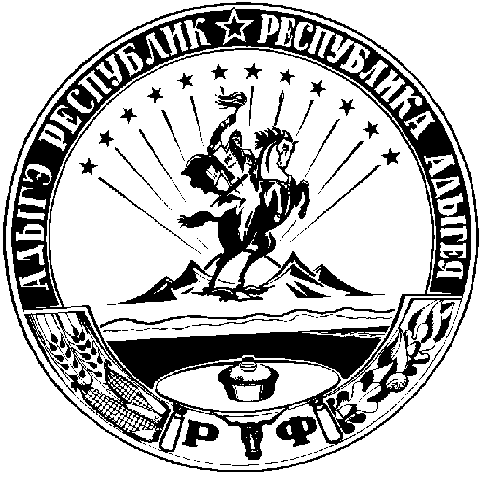 